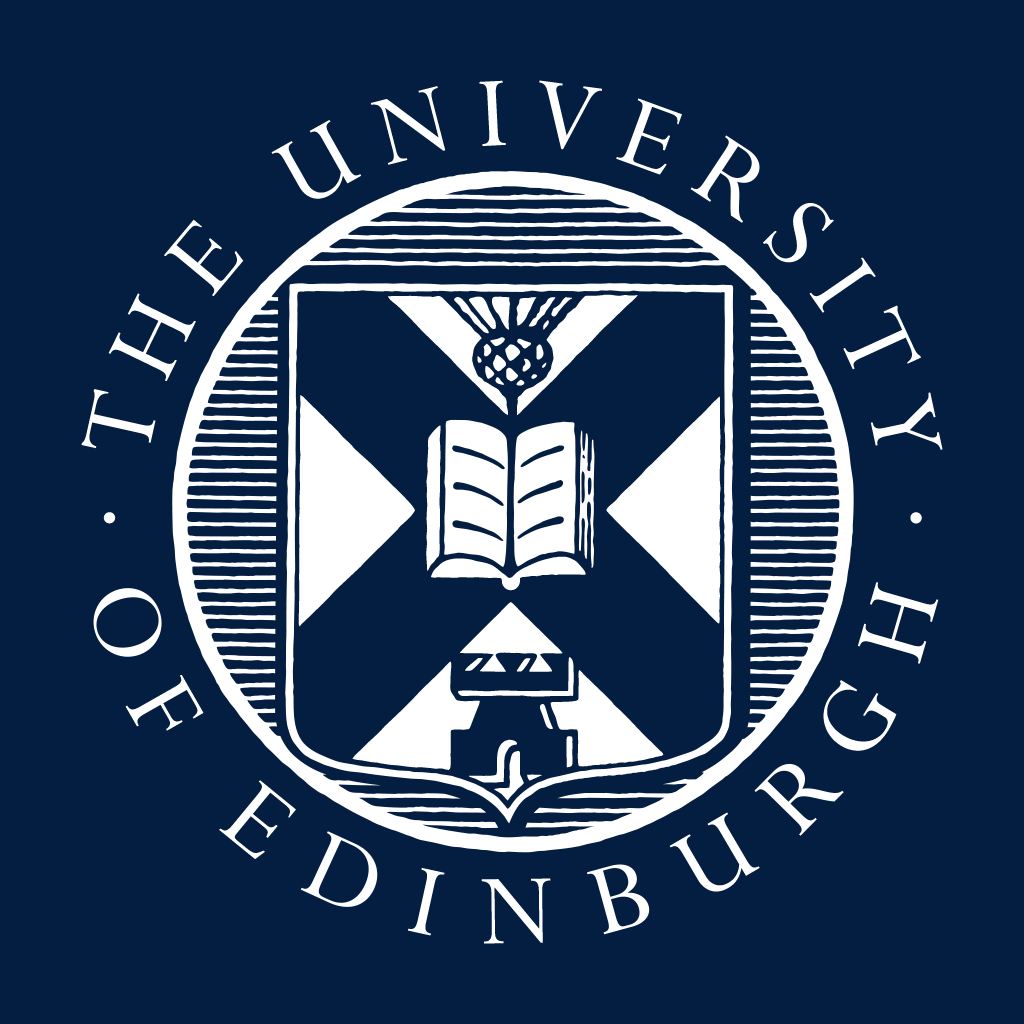 GuidanceGuidanceGuidanceGuidanceGuidanceGuidanceGuidanceGuidanceGuidanceGuidanceGuidanceGuidanceGuidanceGuidanceGuidanceGuidanceGuidanceGuidanceGuidanceGuidanceGuidanceGuidanceGuidanceThis form should be completed if you are extending a Fixed Term Contract or Secondment, converting to an Open Ended Contract, the Fixed Term Reason Code is to be changed, the Potential Activity Cease Date is to be changed or when there is a temporary or permanent change to working hours.For any increase to working hours, please check that the position in which the incumbent sits has sufficient available FTE to process the change. Please read the Guidance on Position Management for further information. If a change is required, please follow the ‘How to request a position or position change’ process and await the approval notification prior to submitting this form.Potential Activity Cease Date is the date when it is anticipated that the need for the activity level may require review.  This date may be applicable for both Fixed Term and Open Ended Contracts and is different to Fixed Term Contract End Date.Restricted income is defined as ‘income which is received by the University in respect of a defined project and the funds must be used for that purpose and no other. If funds are not used for the specified purpose, they are generally due to be returned to the provider’.This form MUST be authorised in advance of submitting through People and Money. For further information on approvals, please read the Employment Approvals Guidance document.This form should be completed if you are extending a Fixed Term Contract or Secondment, converting to an Open Ended Contract, the Fixed Term Reason Code is to be changed, the Potential Activity Cease Date is to be changed or when there is a temporary or permanent change to working hours.For any increase to working hours, please check that the position in which the incumbent sits has sufficient available FTE to process the change. Please read the Guidance on Position Management for further information. If a change is required, please follow the ‘How to request a position or position change’ process and await the approval notification prior to submitting this form.Potential Activity Cease Date is the date when it is anticipated that the need for the activity level may require review.  This date may be applicable for both Fixed Term and Open Ended Contracts and is different to Fixed Term Contract End Date.Restricted income is defined as ‘income which is received by the University in respect of a defined project and the funds must be used for that purpose and no other. If funds are not used for the specified purpose, they are generally due to be returned to the provider’.This form MUST be authorised in advance of submitting through People and Money. For further information on approvals, please read the Employment Approvals Guidance document.This form should be completed if you are extending a Fixed Term Contract or Secondment, converting to an Open Ended Contract, the Fixed Term Reason Code is to be changed, the Potential Activity Cease Date is to be changed or when there is a temporary or permanent change to working hours.For any increase to working hours, please check that the position in which the incumbent sits has sufficient available FTE to process the change. Please read the Guidance on Position Management for further information. If a change is required, please follow the ‘How to request a position or position change’ process and await the approval notification prior to submitting this form.Potential Activity Cease Date is the date when it is anticipated that the need for the activity level may require review.  This date may be applicable for both Fixed Term and Open Ended Contracts and is different to Fixed Term Contract End Date.Restricted income is defined as ‘income which is received by the University in respect of a defined project and the funds must be used for that purpose and no other. If funds are not used for the specified purpose, they are generally due to be returned to the provider’.This form MUST be authorised in advance of submitting through People and Money. For further information on approvals, please read the Employment Approvals Guidance document.This form should be completed if you are extending a Fixed Term Contract or Secondment, converting to an Open Ended Contract, the Fixed Term Reason Code is to be changed, the Potential Activity Cease Date is to be changed or when there is a temporary or permanent change to working hours.For any increase to working hours, please check that the position in which the incumbent sits has sufficient available FTE to process the change. Please read the Guidance on Position Management for further information. If a change is required, please follow the ‘How to request a position or position change’ process and await the approval notification prior to submitting this form.Potential Activity Cease Date is the date when it is anticipated that the need for the activity level may require review.  This date may be applicable for both Fixed Term and Open Ended Contracts and is different to Fixed Term Contract End Date.Restricted income is defined as ‘income which is received by the University in respect of a defined project and the funds must be used for that purpose and no other. If funds are not used for the specified purpose, they are generally due to be returned to the provider’.This form MUST be authorised in advance of submitting through People and Money. For further information on approvals, please read the Employment Approvals Guidance document.This form should be completed if you are extending a Fixed Term Contract or Secondment, converting to an Open Ended Contract, the Fixed Term Reason Code is to be changed, the Potential Activity Cease Date is to be changed or when there is a temporary or permanent change to working hours.For any increase to working hours, please check that the position in which the incumbent sits has sufficient available FTE to process the change. Please read the Guidance on Position Management for further information. If a change is required, please follow the ‘How to request a position or position change’ process and await the approval notification prior to submitting this form.Potential Activity Cease Date is the date when it is anticipated that the need for the activity level may require review.  This date may be applicable for both Fixed Term and Open Ended Contracts and is different to Fixed Term Contract End Date.Restricted income is defined as ‘income which is received by the University in respect of a defined project and the funds must be used for that purpose and no other. If funds are not used for the specified purpose, they are generally due to be returned to the provider’.This form MUST be authorised in advance of submitting through People and Money. For further information on approvals, please read the Employment Approvals Guidance document.This form should be completed if you are extending a Fixed Term Contract or Secondment, converting to an Open Ended Contract, the Fixed Term Reason Code is to be changed, the Potential Activity Cease Date is to be changed or when there is a temporary or permanent change to working hours.For any increase to working hours, please check that the position in which the incumbent sits has sufficient available FTE to process the change. Please read the Guidance on Position Management for further information. If a change is required, please follow the ‘How to request a position or position change’ process and await the approval notification prior to submitting this form.Potential Activity Cease Date is the date when it is anticipated that the need for the activity level may require review.  This date may be applicable for both Fixed Term and Open Ended Contracts and is different to Fixed Term Contract End Date.Restricted income is defined as ‘income which is received by the University in respect of a defined project and the funds must be used for that purpose and no other. If funds are not used for the specified purpose, they are generally due to be returned to the provider’.This form MUST be authorised in advance of submitting through People and Money. For further information on approvals, please read the Employment Approvals Guidance document.This form should be completed if you are extending a Fixed Term Contract or Secondment, converting to an Open Ended Contract, the Fixed Term Reason Code is to be changed, the Potential Activity Cease Date is to be changed or when there is a temporary or permanent change to working hours.For any increase to working hours, please check that the position in which the incumbent sits has sufficient available FTE to process the change. Please read the Guidance on Position Management for further information. If a change is required, please follow the ‘How to request a position or position change’ process and await the approval notification prior to submitting this form.Potential Activity Cease Date is the date when it is anticipated that the need for the activity level may require review.  This date may be applicable for both Fixed Term and Open Ended Contracts and is different to Fixed Term Contract End Date.Restricted income is defined as ‘income which is received by the University in respect of a defined project and the funds must be used for that purpose and no other. If funds are not used for the specified purpose, they are generally due to be returned to the provider’.This form MUST be authorised in advance of submitting through People and Money. For further information on approvals, please read the Employment Approvals Guidance document.This form should be completed if you are extending a Fixed Term Contract or Secondment, converting to an Open Ended Contract, the Fixed Term Reason Code is to be changed, the Potential Activity Cease Date is to be changed or when there is a temporary or permanent change to working hours.For any increase to working hours, please check that the position in which the incumbent sits has sufficient available FTE to process the change. Please read the Guidance on Position Management for further information. If a change is required, please follow the ‘How to request a position or position change’ process and await the approval notification prior to submitting this form.Potential Activity Cease Date is the date when it is anticipated that the need for the activity level may require review.  This date may be applicable for both Fixed Term and Open Ended Contracts and is different to Fixed Term Contract End Date.Restricted income is defined as ‘income which is received by the University in respect of a defined project and the funds must be used for that purpose and no other. If funds are not used for the specified purpose, they are generally due to be returned to the provider’.This form MUST be authorised in advance of submitting through People and Money. For further information on approvals, please read the Employment Approvals Guidance document.This form should be completed if you are extending a Fixed Term Contract or Secondment, converting to an Open Ended Contract, the Fixed Term Reason Code is to be changed, the Potential Activity Cease Date is to be changed or when there is a temporary or permanent change to working hours.For any increase to working hours, please check that the position in which the incumbent sits has sufficient available FTE to process the change. Please read the Guidance on Position Management for further information. If a change is required, please follow the ‘How to request a position or position change’ process and await the approval notification prior to submitting this form.Potential Activity Cease Date is the date when it is anticipated that the need for the activity level may require review.  This date may be applicable for both Fixed Term and Open Ended Contracts and is different to Fixed Term Contract End Date.Restricted income is defined as ‘income which is received by the University in respect of a defined project and the funds must be used for that purpose and no other. If funds are not used for the specified purpose, they are generally due to be returned to the provider’.This form MUST be authorised in advance of submitting through People and Money. For further information on approvals, please read the Employment Approvals Guidance document.This form should be completed if you are extending a Fixed Term Contract or Secondment, converting to an Open Ended Contract, the Fixed Term Reason Code is to be changed, the Potential Activity Cease Date is to be changed or when there is a temporary or permanent change to working hours.For any increase to working hours, please check that the position in which the incumbent sits has sufficient available FTE to process the change. Please read the Guidance on Position Management for further information. If a change is required, please follow the ‘How to request a position or position change’ process and await the approval notification prior to submitting this form.Potential Activity Cease Date is the date when it is anticipated that the need for the activity level may require review.  This date may be applicable for both Fixed Term and Open Ended Contracts and is different to Fixed Term Contract End Date.Restricted income is defined as ‘income which is received by the University in respect of a defined project and the funds must be used for that purpose and no other. If funds are not used for the specified purpose, they are generally due to be returned to the provider’.This form MUST be authorised in advance of submitting through People and Money. For further information on approvals, please read the Employment Approvals Guidance document.This form should be completed if you are extending a Fixed Term Contract or Secondment, converting to an Open Ended Contract, the Fixed Term Reason Code is to be changed, the Potential Activity Cease Date is to be changed or when there is a temporary or permanent change to working hours.For any increase to working hours, please check that the position in which the incumbent sits has sufficient available FTE to process the change. Please read the Guidance on Position Management for further information. If a change is required, please follow the ‘How to request a position or position change’ process and await the approval notification prior to submitting this form.Potential Activity Cease Date is the date when it is anticipated that the need for the activity level may require review.  This date may be applicable for both Fixed Term and Open Ended Contracts and is different to Fixed Term Contract End Date.Restricted income is defined as ‘income which is received by the University in respect of a defined project and the funds must be used for that purpose and no other. If funds are not used for the specified purpose, they are generally due to be returned to the provider’.This form MUST be authorised in advance of submitting through People and Money. For further information on approvals, please read the Employment Approvals Guidance document.This form should be completed if you are extending a Fixed Term Contract or Secondment, converting to an Open Ended Contract, the Fixed Term Reason Code is to be changed, the Potential Activity Cease Date is to be changed or when there is a temporary or permanent change to working hours.For any increase to working hours, please check that the position in which the incumbent sits has sufficient available FTE to process the change. Please read the Guidance on Position Management for further information. If a change is required, please follow the ‘How to request a position or position change’ process and await the approval notification prior to submitting this form.Potential Activity Cease Date is the date when it is anticipated that the need for the activity level may require review.  This date may be applicable for both Fixed Term and Open Ended Contracts and is different to Fixed Term Contract End Date.Restricted income is defined as ‘income which is received by the University in respect of a defined project and the funds must be used for that purpose and no other. If funds are not used for the specified purpose, they are generally due to be returned to the provider’.This form MUST be authorised in advance of submitting through People and Money. For further information on approvals, please read the Employment Approvals Guidance document.This form should be completed if you are extending a Fixed Term Contract or Secondment, converting to an Open Ended Contract, the Fixed Term Reason Code is to be changed, the Potential Activity Cease Date is to be changed or when there is a temporary or permanent change to working hours.For any increase to working hours, please check that the position in which the incumbent sits has sufficient available FTE to process the change. Please read the Guidance on Position Management for further information. If a change is required, please follow the ‘How to request a position or position change’ process and await the approval notification prior to submitting this form.Potential Activity Cease Date is the date when it is anticipated that the need for the activity level may require review.  This date may be applicable for both Fixed Term and Open Ended Contracts and is different to Fixed Term Contract End Date.Restricted income is defined as ‘income which is received by the University in respect of a defined project and the funds must be used for that purpose and no other. If funds are not used for the specified purpose, they are generally due to be returned to the provider’.This form MUST be authorised in advance of submitting through People and Money. For further information on approvals, please read the Employment Approvals Guidance document.This form should be completed if you are extending a Fixed Term Contract or Secondment, converting to an Open Ended Contract, the Fixed Term Reason Code is to be changed, the Potential Activity Cease Date is to be changed or when there is a temporary or permanent change to working hours.For any increase to working hours, please check that the position in which the incumbent sits has sufficient available FTE to process the change. Please read the Guidance on Position Management for further information. If a change is required, please follow the ‘How to request a position or position change’ process and await the approval notification prior to submitting this form.Potential Activity Cease Date is the date when it is anticipated that the need for the activity level may require review.  This date may be applicable for both Fixed Term and Open Ended Contracts and is different to Fixed Term Contract End Date.Restricted income is defined as ‘income which is received by the University in respect of a defined project and the funds must be used for that purpose and no other. If funds are not used for the specified purpose, they are generally due to be returned to the provider’.This form MUST be authorised in advance of submitting through People and Money. For further information on approvals, please read the Employment Approvals Guidance document.This form should be completed if you are extending a Fixed Term Contract or Secondment, converting to an Open Ended Contract, the Fixed Term Reason Code is to be changed, the Potential Activity Cease Date is to be changed or when there is a temporary or permanent change to working hours.For any increase to working hours, please check that the position in which the incumbent sits has sufficient available FTE to process the change. Please read the Guidance on Position Management for further information. If a change is required, please follow the ‘How to request a position or position change’ process and await the approval notification prior to submitting this form.Potential Activity Cease Date is the date when it is anticipated that the need for the activity level may require review.  This date may be applicable for both Fixed Term and Open Ended Contracts and is different to Fixed Term Contract End Date.Restricted income is defined as ‘income which is received by the University in respect of a defined project and the funds must be used for that purpose and no other. If funds are not used for the specified purpose, they are generally due to be returned to the provider’.This form MUST be authorised in advance of submitting through People and Money. For further information on approvals, please read the Employment Approvals Guidance document.This form should be completed if you are extending a Fixed Term Contract or Secondment, converting to an Open Ended Contract, the Fixed Term Reason Code is to be changed, the Potential Activity Cease Date is to be changed or when there is a temporary or permanent change to working hours.For any increase to working hours, please check that the position in which the incumbent sits has sufficient available FTE to process the change. Please read the Guidance on Position Management for further information. If a change is required, please follow the ‘How to request a position or position change’ process and await the approval notification prior to submitting this form.Potential Activity Cease Date is the date when it is anticipated that the need for the activity level may require review.  This date may be applicable for both Fixed Term and Open Ended Contracts and is different to Fixed Term Contract End Date.Restricted income is defined as ‘income which is received by the University in respect of a defined project and the funds must be used for that purpose and no other. If funds are not used for the specified purpose, they are generally due to be returned to the provider’.This form MUST be authorised in advance of submitting through People and Money. For further information on approvals, please read the Employment Approvals Guidance document.This form should be completed if you are extending a Fixed Term Contract or Secondment, converting to an Open Ended Contract, the Fixed Term Reason Code is to be changed, the Potential Activity Cease Date is to be changed or when there is a temporary or permanent change to working hours.For any increase to working hours, please check that the position in which the incumbent sits has sufficient available FTE to process the change. Please read the Guidance on Position Management for further information. If a change is required, please follow the ‘How to request a position or position change’ process and await the approval notification prior to submitting this form.Potential Activity Cease Date is the date when it is anticipated that the need for the activity level may require review.  This date may be applicable for both Fixed Term and Open Ended Contracts and is different to Fixed Term Contract End Date.Restricted income is defined as ‘income which is received by the University in respect of a defined project and the funds must be used for that purpose and no other. If funds are not used for the specified purpose, they are generally due to be returned to the provider’.This form MUST be authorised in advance of submitting through People and Money. For further information on approvals, please read the Employment Approvals Guidance document.This form should be completed if you are extending a Fixed Term Contract or Secondment, converting to an Open Ended Contract, the Fixed Term Reason Code is to be changed, the Potential Activity Cease Date is to be changed or when there is a temporary or permanent change to working hours.For any increase to working hours, please check that the position in which the incumbent sits has sufficient available FTE to process the change. Please read the Guidance on Position Management for further information. If a change is required, please follow the ‘How to request a position or position change’ process and await the approval notification prior to submitting this form.Potential Activity Cease Date is the date when it is anticipated that the need for the activity level may require review.  This date may be applicable for both Fixed Term and Open Ended Contracts and is different to Fixed Term Contract End Date.Restricted income is defined as ‘income which is received by the University in respect of a defined project and the funds must be used for that purpose and no other. If funds are not used for the specified purpose, they are generally due to be returned to the provider’.This form MUST be authorised in advance of submitting through People and Money. For further information on approvals, please read the Employment Approvals Guidance document.This form should be completed if you are extending a Fixed Term Contract or Secondment, converting to an Open Ended Contract, the Fixed Term Reason Code is to be changed, the Potential Activity Cease Date is to be changed or when there is a temporary or permanent change to working hours.For any increase to working hours, please check that the position in which the incumbent sits has sufficient available FTE to process the change. Please read the Guidance on Position Management for further information. If a change is required, please follow the ‘How to request a position or position change’ process and await the approval notification prior to submitting this form.Potential Activity Cease Date is the date when it is anticipated that the need for the activity level may require review.  This date may be applicable for both Fixed Term and Open Ended Contracts and is different to Fixed Term Contract End Date.Restricted income is defined as ‘income which is received by the University in respect of a defined project and the funds must be used for that purpose and no other. If funds are not used for the specified purpose, they are generally due to be returned to the provider’.This form MUST be authorised in advance of submitting through People and Money. For further information on approvals, please read the Employment Approvals Guidance document.This form should be completed if you are extending a Fixed Term Contract or Secondment, converting to an Open Ended Contract, the Fixed Term Reason Code is to be changed, the Potential Activity Cease Date is to be changed or when there is a temporary or permanent change to working hours.For any increase to working hours, please check that the position in which the incumbent sits has sufficient available FTE to process the change. Please read the Guidance on Position Management for further information. If a change is required, please follow the ‘How to request a position or position change’ process and await the approval notification prior to submitting this form.Potential Activity Cease Date is the date when it is anticipated that the need for the activity level may require review.  This date may be applicable for both Fixed Term and Open Ended Contracts and is different to Fixed Term Contract End Date.Restricted income is defined as ‘income which is received by the University in respect of a defined project and the funds must be used for that purpose and no other. If funds are not used for the specified purpose, they are generally due to be returned to the provider’.This form MUST be authorised in advance of submitting through People and Money. For further information on approvals, please read the Employment Approvals Guidance document.This form should be completed if you are extending a Fixed Term Contract or Secondment, converting to an Open Ended Contract, the Fixed Term Reason Code is to be changed, the Potential Activity Cease Date is to be changed or when there is a temporary or permanent change to working hours.For any increase to working hours, please check that the position in which the incumbent sits has sufficient available FTE to process the change. Please read the Guidance on Position Management for further information. If a change is required, please follow the ‘How to request a position or position change’ process and await the approval notification prior to submitting this form.Potential Activity Cease Date is the date when it is anticipated that the need for the activity level may require review.  This date may be applicable for both Fixed Term and Open Ended Contracts and is different to Fixed Term Contract End Date.Restricted income is defined as ‘income which is received by the University in respect of a defined project and the funds must be used for that purpose and no other. If funds are not used for the specified purpose, they are generally due to be returned to the provider’.This form MUST be authorised in advance of submitting through People and Money. For further information on approvals, please read the Employment Approvals Guidance document.This form should be completed if you are extending a Fixed Term Contract or Secondment, converting to an Open Ended Contract, the Fixed Term Reason Code is to be changed, the Potential Activity Cease Date is to be changed or when there is a temporary or permanent change to working hours.For any increase to working hours, please check that the position in which the incumbent sits has sufficient available FTE to process the change. Please read the Guidance on Position Management for further information. If a change is required, please follow the ‘How to request a position or position change’ process and await the approval notification prior to submitting this form.Potential Activity Cease Date is the date when it is anticipated that the need for the activity level may require review.  This date may be applicable for both Fixed Term and Open Ended Contracts and is different to Fixed Term Contract End Date.Restricted income is defined as ‘income which is received by the University in respect of a defined project and the funds must be used for that purpose and no other. If funds are not used for the specified purpose, they are generally due to be returned to the provider’.This form MUST be authorised in advance of submitting through People and Money. For further information on approvals, please read the Employment Approvals Guidance document.This form should be completed if you are extending a Fixed Term Contract or Secondment, converting to an Open Ended Contract, the Fixed Term Reason Code is to be changed, the Potential Activity Cease Date is to be changed or when there is a temporary or permanent change to working hours.For any increase to working hours, please check that the position in which the incumbent sits has sufficient available FTE to process the change. Please read the Guidance on Position Management for further information. If a change is required, please follow the ‘How to request a position or position change’ process and await the approval notification prior to submitting this form.Potential Activity Cease Date is the date when it is anticipated that the need for the activity level may require review.  This date may be applicable for both Fixed Term and Open Ended Contracts and is different to Fixed Term Contract End Date.Restricted income is defined as ‘income which is received by the University in respect of a defined project and the funds must be used for that purpose and no other. If funds are not used for the specified purpose, they are generally due to be returned to the provider’.This form MUST be authorised in advance of submitting through People and Money. For further information on approvals, please read the Employment Approvals Guidance document.Section 1: Employee’s detailsSection 1: Employee’s detailsSection 1: Employee’s detailsSection 1: Employee’s detailsSection 1: Employee’s detailsSection 1: Employee’s detailsSection 1: Employee’s detailsSection 1: Employee’s detailsSection 1: Employee’s detailsSection 1: Employee’s detailsSection 1: Employee’s detailsSection 1: Employee’s detailsSection 1: Employee’s detailsSection 1: Employee’s detailsSection 1: Employee’s detailsSection 1: Employee’s detailsSection 1: Employee’s detailsSection 1: Employee’s detailsSection 1: Employee’s detailsSection 1: Employee’s detailsSection 1: Employee’s detailsSection 1: Employee’s detailsSection 1: Employee’s detailsEmployee Name: Employee Name: Employee Name: Employee Name: Employee Name: Employee Name: Assignment Number:Assignment Number:Assignment Number:Assignment Number:Assignment Number:Assignment Number:Grade:Grade:Grade:Grade:Grade:Grade:Current Contract End Date (dd/mm/yyyy): Current Contract End Date (dd/mm/yyyy): Current Contract End Date (dd/mm/yyyy): Current Contract End Date (dd/mm/yyyy): Current Contract End Date (dd/mm/yyyy): Current Contract End Date (dd/mm/yyyy): Contractual Hours:Contractual Hours:Contractual Hours:Contractual Hours:Contractual Hours:Contractual Hours:Department/School: Department/School: Department/School: Department/School: Department/School: Department/School: College/Professional Services Group: College/Professional Services Group: College/Professional Services Group: College/Professional Services Group: College/Professional Services Group: College/Professional Services Group: Job Title: Job Title: Job Title: Job Title: Job Title: Job Title: Honorary NHS contract required: Honorary NHS contract required: Honorary NHS contract required: Honorary NHS contract required: Honorary NHS contract required: Honorary NHS contract required: Yes  No Yes  No Yes  No Yes  No Yes  No Yes  No Yes  No Yes  No Yes  No Yes  No Yes  No Yes  No Yes  No Yes  No Yes  No Yes  No Yes  No Visa expiry date (dd/mm/yyyy): Visa expiry date (dd/mm/yyyy): Visa expiry date (dd/mm/yyyy): Visa expiry date (dd/mm/yyyy): Visa expiry date (dd/mm/yyyy): Visa expiry date (dd/mm/yyyy): Continuous Service Start Date (dd/mm/yyyy):Continuous Service Start Date (dd/mm/yyyy):Continuous Service Start Date (dd/mm/yyyy):Continuous Service Start Date (dd/mm/yyyy):Continuous Service Start Date (dd/mm/yyyy):Continuous Service Start Date (dd/mm/yyyy):Further Leave to Remain date (dd/mm/yyyy):  Further Leave to Remain date (dd/mm/yyyy):  Further Leave to Remain date (dd/mm/yyyy):  Further Leave to Remain date (dd/mm/yyyy):  Further Leave to Remain date (dd/mm/yyyy):  Further Leave to Remain date (dd/mm/yyyy):  Section 2: Purpose of the form Section 2: Purpose of the form Section 2: Purpose of the form Section 2: Purpose of the form Section 2: Purpose of the form Section 2: Purpose of the form Section 2: Purpose of the form Section 2: Purpose of the form Section 2: Purpose of the form Section 2: Purpose of the form Section 2: Purpose of the form Section 2: Purpose of the form Section 2: Purpose of the form Section 2: Purpose of the form Section 2: Purpose of the form Section 2: Purpose of the form Section 2: Purpose of the form Section 2: Purpose of the form Section 2: Purpose of the form Section 2: Purpose of the form Section 2: Purpose of the form Section 2: Purpose of the form Section 2: Purpose of the form Select purpose of form from drop down options and complete relevant section/s below:Select purpose of form from drop down options and complete relevant section/s below:Select purpose of form from drop down options and complete relevant section/s below:Select purpose of form from drop down options and complete relevant section/s below:Select purpose of form from drop down options and complete relevant section/s below:Select purpose of form from drop down options and complete relevant section/s below:Select purpose of form from drop down options and complete relevant section/s below:Select purpose of form from drop down options and complete relevant section/s below:Fixed Term Contract or Secondment Extending:Fixed Term Contract or Secondment Extending:Fixed Term Contract or Secondment Extending:Fixed Term Contract or Secondment Extending:Fixed Term Contract or Secondment Extending:Fixed Term Contract or Secondment Extending:Fixed Term Contract or Secondment Extending:Fixed Term Contract or Secondment Extending:Fixed Term Contract or Secondment Extending:Fixed Term Contract or Secondment Extending:Fixed Term Contract or Secondment Extending:Fixed Term Contract or Secondment Extending:Fixed Term Contract or Secondment Extending:Fixed Term Contract or Secondment Extending:Fixed Term Contract or Secondment Extending:Fixed Term Contract or Secondment Extending:Fixed Term Contract or Secondment Extending:Fixed Term Contract or Secondment Extending:Fixed Term Contract or Secondment Extending:Fixed Term Contract or Secondment Extending:Fixed Term Contract or Secondment Extending:Fixed Term Contract or Secondment Extending:Fixed Term Contract or Secondment Extending:Fixed Term Reason Code – select from drop down:Fixed Term Reason Code – select from drop down:Fixed Term Reason Code – select from drop down:Fixed Term Reason Code – select from drop down:Fixed Term Reason Code – select from drop down:Fixed Term Reason Code – select from drop down:Justification for Fixed Term status selection (only 1 criterion should be used). Please provide details:Justification for Fixed Term status selection (only 1 criterion should be used). Please provide details:Justification for Fixed Term status selection (only 1 criterion should be used). Please provide details:Justification for Fixed Term status selection (only 1 criterion should be used). Please provide details:Justification for Fixed Term status selection (only 1 criterion should be used). Please provide details:Justification for Fixed Term status selection (only 1 criterion should be used). Please provide details:Justification for Fixed Term status selection (only 1 criterion should be used). Please provide details:Justification for Fixed Term status selection (only 1 criterion should be used). Please provide details:Justification for Fixed Term status selection (only 1 criterion should be used). Please provide details:Justification for Fixed Term status selection (only 1 criterion should be used). Please provide details:Justification for Fixed Term status selection (only 1 criterion should be used). Please provide details:Justification for Fixed Term status selection (only 1 criterion should be used). Please provide details:Justification for Fixed Term status selection (only 1 criterion should be used). Please provide details:Justification for Fixed Term status selection (only 1 criterion should be used). Please provide details:Justification for Fixed Term status selection (only 1 criterion should be used). Please provide details:Justification for Fixed Term status selection (only 1 criterion should be used). Please provide details:Justification for Fixed Term status selection (only 1 criterion should be used). Please provide details:Justification for Fixed Term status selection (only 1 criterion should be used). Please provide details:Justification for Fixed Term status selection (only 1 criterion should be used). Please provide details:Justification for Fixed Term status selection (only 1 criterion should be used). Please provide details:Justification for Fixed Term status selection (only 1 criterion should be used). Please provide details:Justification for Fixed Term status selection (only 1 criterion should be used). Please provide details:Justification for Fixed Term status selection (only 1 criterion should be used). Please provide details:Revised End Date (dd/mm/yyyy): Revised End Date (dd/mm/yyyy): Revised End Date (dd/mm/yyyy): Revised End Date (dd/mm/yyyy): Revised End Date (dd/mm/yyyy): Revised End Date (dd/mm/yyyy): Reason for Revised End Date (enter brief description):Reason for Revised End Date (enter brief description):Reason for Revised End Date (enter brief description):Reason for Revised End Date (enter brief description):Reason for Revised End Date (enter brief description):Reason for Revised End Date (enter brief description):Reason for Revised End Date (enter brief description):Reason for Revised End Date (enter brief description):Reason for Revised End Date (enter brief description):Reason for Revised End Date (enter brief description):Reason for Revised End Date (enter brief description):Reason for Revised End Date (enter brief description):Reason for Revised End Date (enter brief description):Reason for Revised End Date (enter brief description):Reason for Revised End Date (enter brief description):Reason for Revised End Date (enter brief description):Reason for Revised End Date (enter brief description):Reason for Revised End Date (enter brief description):Reason for Revised End Date (enter brief description):Reason for Revised End Date (enter brief description):Reason for Revised End Date (enter brief description):Reason for Revised End Date (enter brief description):Reason for Revised End Date (enter brief description):Potential Activity Cease Date (dd/mm/yyyy): (if different from revised end date)Potential Activity Cease Date (dd/mm/yyyy): (if different from revised end date)Potential Activity Cease Date (dd/mm/yyyy): (if different from revised end date)Potential Activity Cease Date (dd/mm/yyyy): (if different from revised end date)Potential Activity Cease Date (dd/mm/yyyy): (if different from revised end date)Potential Activity Cease Date (dd/mm/yyyy): (if different from revised end date)If a potential cease date has been provided, please state the reason:If a potential cease date has been provided, please state the reason:If a potential cease date has been provided, please state the reason:If a potential cease date has been provided, please state the reason:If a potential cease date has been provided, please state the reason:If a potential cease date has been provided, please state the reason:If a potential cease date has been provided, please state the reason:If a potential cease date has been provided, please state the reason:If a potential cease date has been provided, please state the reason:If a potential cease date has been provided, please state the reason:If a potential cease date has been provided, please state the reason:If a potential cease date has been provided, please state the reason:If a potential cease date has been provided, please state the reason:If a potential cease date has been provided, please state the reason:If a potential cease date has been provided, please state the reason:If a potential cease date has been provided, please state the reason:If a potential cease date has been provided, please state the reason:If a potential cease date has been provided, please state the reason:If a potential cease date has been provided, please state the reason:If a potential cease date has been provided, please state the reason:If a potential cease date has been provided, please state the reason:If a potential cease date has been provided, please state the reason:If a potential cease date has been provided, please state the reason:Converting to Open Ended Contract:Converting to Open Ended Contract:Converting to Open Ended Contract:Converting to Open Ended Contract:Converting to Open Ended Contract:Converting to Open Ended Contract:Converting to Open Ended Contract:Converting to Open Ended Contract:Converting to Open Ended Contract:Converting to Open Ended Contract:Converting to Open Ended Contract:Converting to Open Ended Contract:Converting to Open Ended Contract:Converting to Open Ended Contract:Converting to Open Ended Contract:Converting to Open Ended Contract:Converting to Open Ended Contract:Converting to Open Ended Contract:Converting to Open Ended Contract:Converting to Open Ended Contract:Converting to Open Ended Contract:Converting to Open Ended Contract:Converting to Open Ended Contract:  With Effect From Date (dd/mm/yyyy):   With Effect From Date (dd/mm/yyyy):   With Effect From Date (dd/mm/yyyy):   With Effect From Date (dd/mm/yyyy):   With Effect From Date (dd/mm/yyyy):   With Effect From Date (dd/mm/yyyy): Potential Activity Cease Date (if applicable) (dd/mm/yyyy):  Potential Activity Cease Date (if applicable) (dd/mm/yyyy):  Potential Activity Cease Date (if applicable) (dd/mm/yyyy):  Potential Activity Cease Date (if applicable) (dd/mm/yyyy):  Potential Activity Cease Date (if applicable) (dd/mm/yyyy):  Potential Activity Cease Date (if applicable) (dd/mm/yyyy):    Reason for Potential Activity Cease Date:   Reason for Potential Activity Cease Date:   Reason for Potential Activity Cease Date:   Reason for Potential Activity Cease Date:   Reason for Potential Activity Cease Date:   Reason for Potential Activity Cease Date:   Reason for Potential Activity Cease Date:   Reason for Potential Activity Cease Date:   Reason for Potential Activity Cease Date:   Reason for Potential Activity Cease Date:   Reason for Potential Activity Cease Date:   Reason for Potential Activity Cease Date:   Reason for Potential Activity Cease Date:   Reason for Potential Activity Cease Date:   Reason for Potential Activity Cease Date:   Reason for Potential Activity Cease Date:   Reason for Potential Activity Cease Date:   Reason for Potential Activity Cease Date:   Reason for Potential Activity Cease Date:   Reason for Potential Activity Cease Date:   Reason for Potential Activity Cease Date:   Reason for Potential Activity Cease Date:   Reason for Potential Activity Cease Date: Reason for Converting to Open Ended Contract:Reason for Converting to Open Ended Contract:Reason for Converting to Open Ended Contract:Reason for Converting to Open Ended Contract:Reason for Converting to Open Ended Contract:Reason for Converting to Open Ended Contract:Reason for Converting to Open Ended Contract:Reason for Converting to Open Ended Contract:Reason for Converting to Open Ended Contract:Reason for Converting to Open Ended Contract:Reason for Converting to Open Ended Contract:Reason for Converting to Open Ended Contract:Reason for Converting to Open Ended Contract:Reason for Converting to Open Ended Contract:Reason for Converting to Open Ended Contract:Reason for Converting to Open Ended Contract:Reason for Converting to Open Ended Contract:Reason for Converting to Open Ended Contract:Reason for Converting to Open Ended Contract:Reason for Converting to Open Ended Contract:Reason for Converting to Open Ended Contract:Reason for Converting to Open Ended Contract:Reason for Converting to Open Ended Contract:Fixed Term Reason Code to be changed:Fixed Term Reason Code to be changed:Fixed Term Reason Code to be changed:Fixed Term Reason Code to be changed:Fixed Term Reason Code to be changed:Fixed Term Reason Code to be changed:Fixed Term Reason Code to be changed:Fixed Term Reason Code to be changed:Fixed Term Reason Code to be changed:Fixed Term Reason Code to be changed:Fixed Term Reason Code to be changed:Fixed Term Reason Code to be changed:Fixed Term Reason Code to be changed:Fixed Term Reason Code to be changed:Fixed Term Reason Code to be changed:Fixed Term Reason Code to be changed:Fixed Term Reason Code to be changed:Fixed Term Reason Code to be changed:Fixed Term Reason Code to be changed:Fixed Term Reason Code to be changed:Fixed Term Reason Code to be changed:Fixed Term Reason Code to be changed:Fixed Term Reason Code to be changed:Current Fixed Term Reason Code:Current Fixed Term Reason Code:Current Fixed Term Reason Code:Current Fixed Term Reason Code:Current Fixed Term Reason Code:Current Fixed Term Reason Code:New Fixed Term Reason Code:New Fixed Term Reason Code:New Fixed Term Reason Code:New Fixed Term Reason Code:New Fixed Term Reason Code:New Fixed Term Reason Code:With Effect From Date (dd/mm/yyyy):With Effect From Date (dd/mm/yyyy):With Effect From Date (dd/mm/yyyy):With Effect From Date (dd/mm/yyyy):With Effect From Date (dd/mm/yyyy):With Effect From Date (dd/mm/yyyy):Reason for Change: Reason for Change: Reason for Change: Reason for Change: Reason for Change: Reason for Change: Reason for Change: Reason for Change: Reason for Change: Reason for Change: Reason for Change: Reason for Change: Reason for Change: Reason for Change: Reason for Change: Reason for Change: Reason for Change: Reason for Change: Reason for Change: Reason for Change: Reason for Change: Reason for Change: Reason for Change: Potential Activity Cease Date to be changed:Potential Activity Cease Date to be changed:Potential Activity Cease Date to be changed:Potential Activity Cease Date to be changed:Potential Activity Cease Date to be changed:Potential Activity Cease Date to be changed:Potential Activity Cease Date to be changed:Potential Activity Cease Date to be changed:Potential Activity Cease Date to be changed:Potential Activity Cease Date to be changed:Potential Activity Cease Date to be changed:Potential Activity Cease Date to be changed:Potential Activity Cease Date to be changed:Potential Activity Cease Date to be changed:Potential Activity Cease Date to be changed:Potential Activity Cease Date to be changed:Potential Activity Cease Date to be changed:Potential Activity Cease Date to be changed:Potential Activity Cease Date to be changed:Potential Activity Cease Date to be changed:Potential Activity Cease Date to be changed:Potential Activity Cease Date to be changed:Potential Activity Cease Date to be changed:Current Potential Activity Cease Date (dd/mm/yyyy):Current Potential Activity Cease Date (dd/mm/yyyy):Current Potential Activity Cease Date (dd/mm/yyyy):Current Potential Activity Cease Date (dd/mm/yyyy):Current Potential Activity Cease Date (dd/mm/yyyy):Revised Potential Activity Cease Date (dd/mm/yyyy):Revised Potential Activity Cease Date (dd/mm/yyyy):Revised Potential Activity Cease Date (dd/mm/yyyy):Revised Potential Activity Cease Date (dd/mm/yyyy):Revised Potential Activity Cease Date (dd/mm/yyyy):With Effect From Date (dd/mm/yyyy): With Effect From Date (dd/mm/yyyy): With Effect From Date (dd/mm/yyyy): With Effect From Date (dd/mm/yyyy): With Effect From Date (dd/mm/yyyy): Reason for Revised Date: Reason for Revised Date: Reason for Revised Date: Reason for Revised Date: Reason for Revised Date: Reason for Revised Date: Reason for Revised Date: Reason for Revised Date: Reason for Revised Date: Reason for Revised Date: Reason for Revised Date: Reason for Revised Date: Reason for Revised Date: Reason for Revised Date: Reason for Revised Date: Reason for Revised Date: Reason for Revised Date: Reason for Revised Date: Reason for Revised Date: Reason for Revised Date: Reason for Revised Date: Reason for Revised Date: Reason for Revised Date: Increase/decrease in hoursComplete this section where the hours will vary from the existing contract. It is not possible to revise the salary or grading as part of this process. Complete this section by using the Work Schedule Calculator. For any increase to working hours, please check that the position in which the incumbent sits has sufficient available FTE to process the change. Please read the Guidance on Position Management for further information. If a change is required please follow the ‘How to request a position or position change’ process and await the approval notification prior to submitting this form.Increase/decrease in hoursComplete this section where the hours will vary from the existing contract. It is not possible to revise the salary or grading as part of this process. Complete this section by using the Work Schedule Calculator. For any increase to working hours, please check that the position in which the incumbent sits has sufficient available FTE to process the change. Please read the Guidance on Position Management for further information. If a change is required please follow the ‘How to request a position or position change’ process and await the approval notification prior to submitting this form.Increase/decrease in hoursComplete this section where the hours will vary from the existing contract. It is not possible to revise the salary or grading as part of this process. Complete this section by using the Work Schedule Calculator. For any increase to working hours, please check that the position in which the incumbent sits has sufficient available FTE to process the change. Please read the Guidance on Position Management for further information. If a change is required please follow the ‘How to request a position or position change’ process and await the approval notification prior to submitting this form.Increase/decrease in hoursComplete this section where the hours will vary from the existing contract. It is not possible to revise the salary or grading as part of this process. Complete this section by using the Work Schedule Calculator. For any increase to working hours, please check that the position in which the incumbent sits has sufficient available FTE to process the change. Please read the Guidance on Position Management for further information. If a change is required please follow the ‘How to request a position or position change’ process and await the approval notification prior to submitting this form.Increase/decrease in hoursComplete this section where the hours will vary from the existing contract. It is not possible to revise the salary or grading as part of this process. Complete this section by using the Work Schedule Calculator. For any increase to working hours, please check that the position in which the incumbent sits has sufficient available FTE to process the change. Please read the Guidance on Position Management for further information. If a change is required please follow the ‘How to request a position or position change’ process and await the approval notification prior to submitting this form.Increase/decrease in hoursComplete this section where the hours will vary from the existing contract. It is not possible to revise the salary or grading as part of this process. Complete this section by using the Work Schedule Calculator. For any increase to working hours, please check that the position in which the incumbent sits has sufficient available FTE to process the change. Please read the Guidance on Position Management for further information. If a change is required please follow the ‘How to request a position or position change’ process and await the approval notification prior to submitting this form.Increase/decrease in hoursComplete this section where the hours will vary from the existing contract. It is not possible to revise the salary or grading as part of this process. Complete this section by using the Work Schedule Calculator. For any increase to working hours, please check that the position in which the incumbent sits has sufficient available FTE to process the change. Please read the Guidance on Position Management for further information. If a change is required please follow the ‘How to request a position or position change’ process and await the approval notification prior to submitting this form.Increase/decrease in hoursComplete this section where the hours will vary from the existing contract. It is not possible to revise the salary or grading as part of this process. Complete this section by using the Work Schedule Calculator. For any increase to working hours, please check that the position in which the incumbent sits has sufficient available FTE to process the change. Please read the Guidance on Position Management for further information. If a change is required please follow the ‘How to request a position or position change’ process and await the approval notification prior to submitting this form.Increase/decrease in hoursComplete this section where the hours will vary from the existing contract. It is not possible to revise the salary or grading as part of this process. Complete this section by using the Work Schedule Calculator. For any increase to working hours, please check that the position in which the incumbent sits has sufficient available FTE to process the change. Please read the Guidance on Position Management for further information. If a change is required please follow the ‘How to request a position or position change’ process and await the approval notification prior to submitting this form.Increase/decrease in hoursComplete this section where the hours will vary from the existing contract. It is not possible to revise the salary or grading as part of this process. Complete this section by using the Work Schedule Calculator. For any increase to working hours, please check that the position in which the incumbent sits has sufficient available FTE to process the change. Please read the Guidance on Position Management for further information. If a change is required please follow the ‘How to request a position or position change’ process and await the approval notification prior to submitting this form.Increase/decrease in hoursComplete this section where the hours will vary from the existing contract. It is not possible to revise the salary or grading as part of this process. Complete this section by using the Work Schedule Calculator. For any increase to working hours, please check that the position in which the incumbent sits has sufficient available FTE to process the change. Please read the Guidance on Position Management for further information. If a change is required please follow the ‘How to request a position or position change’ process and await the approval notification prior to submitting this form.Increase/decrease in hoursComplete this section where the hours will vary from the existing contract. It is not possible to revise the salary or grading as part of this process. Complete this section by using the Work Schedule Calculator. For any increase to working hours, please check that the position in which the incumbent sits has sufficient available FTE to process the change. Please read the Guidance on Position Management for further information. If a change is required please follow the ‘How to request a position or position change’ process and await the approval notification prior to submitting this form.Increase/decrease in hoursComplete this section where the hours will vary from the existing contract. It is not possible to revise the salary or grading as part of this process. Complete this section by using the Work Schedule Calculator. For any increase to working hours, please check that the position in which the incumbent sits has sufficient available FTE to process the change. Please read the Guidance on Position Management for further information. If a change is required please follow the ‘How to request a position or position change’ process and await the approval notification prior to submitting this form.Increase/decrease in hoursComplete this section where the hours will vary from the existing contract. It is not possible to revise the salary or grading as part of this process. Complete this section by using the Work Schedule Calculator. For any increase to working hours, please check that the position in which the incumbent sits has sufficient available FTE to process the change. Please read the Guidance on Position Management for further information. If a change is required please follow the ‘How to request a position or position change’ process and await the approval notification prior to submitting this form.Increase/decrease in hoursComplete this section where the hours will vary from the existing contract. It is not possible to revise the salary or grading as part of this process. Complete this section by using the Work Schedule Calculator. For any increase to working hours, please check that the position in which the incumbent sits has sufficient available FTE to process the change. Please read the Guidance on Position Management for further information. If a change is required please follow the ‘How to request a position or position change’ process and await the approval notification prior to submitting this form.Increase/decrease in hoursComplete this section where the hours will vary from the existing contract. It is not possible to revise the salary or grading as part of this process. Complete this section by using the Work Schedule Calculator. For any increase to working hours, please check that the position in which the incumbent sits has sufficient available FTE to process the change. Please read the Guidance on Position Management for further information. If a change is required please follow the ‘How to request a position or position change’ process and await the approval notification prior to submitting this form.Increase/decrease in hoursComplete this section where the hours will vary from the existing contract. It is not possible to revise the salary or grading as part of this process. Complete this section by using the Work Schedule Calculator. For any increase to working hours, please check that the position in which the incumbent sits has sufficient available FTE to process the change. Please read the Guidance on Position Management for further information. If a change is required please follow the ‘How to request a position or position change’ process and await the approval notification prior to submitting this form.Increase/decrease in hoursComplete this section where the hours will vary from the existing contract. It is not possible to revise the salary or grading as part of this process. Complete this section by using the Work Schedule Calculator. For any increase to working hours, please check that the position in which the incumbent sits has sufficient available FTE to process the change. Please read the Guidance on Position Management for further information. If a change is required please follow the ‘How to request a position or position change’ process and await the approval notification prior to submitting this form.Increase/decrease in hoursComplete this section where the hours will vary from the existing contract. It is not possible to revise the salary or grading as part of this process. Complete this section by using the Work Schedule Calculator. For any increase to working hours, please check that the position in which the incumbent sits has sufficient available FTE to process the change. Please read the Guidance on Position Management for further information. If a change is required please follow the ‘How to request a position or position change’ process and await the approval notification prior to submitting this form.Increase/decrease in hoursComplete this section where the hours will vary from the existing contract. It is not possible to revise the salary or grading as part of this process. Complete this section by using the Work Schedule Calculator. For any increase to working hours, please check that the position in which the incumbent sits has sufficient available FTE to process the change. Please read the Guidance on Position Management for further information. If a change is required please follow the ‘How to request a position or position change’ process and await the approval notification prior to submitting this form.Increase/decrease in hoursComplete this section where the hours will vary from the existing contract. It is not possible to revise the salary or grading as part of this process. Complete this section by using the Work Schedule Calculator. For any increase to working hours, please check that the position in which the incumbent sits has sufficient available FTE to process the change. Please read the Guidance on Position Management for further information. If a change is required please follow the ‘How to request a position or position change’ process and await the approval notification prior to submitting this form.Increase/decrease in hoursComplete this section where the hours will vary from the existing contract. It is not possible to revise the salary or grading as part of this process. Complete this section by using the Work Schedule Calculator. For any increase to working hours, please check that the position in which the incumbent sits has sufficient available FTE to process the change. Please read the Guidance on Position Management for further information. If a change is required please follow the ‘How to request a position or position change’ process and await the approval notification prior to submitting this form.Increase/decrease in hoursComplete this section where the hours will vary from the existing contract. It is not possible to revise the salary or grading as part of this process. Complete this section by using the Work Schedule Calculator. For any increase to working hours, please check that the position in which the incumbent sits has sufficient available FTE to process the change. Please read the Guidance on Position Management for further information. If a change is required please follow the ‘How to request a position or position change’ process and await the approval notification prior to submitting this form.New Contractual Hours (per week):(Please add the number of hours not FTE or % increase/decrease)New Contractual Hours (per week):(Please add the number of hours not FTE or % increase/decrease)New Contractual Hours (per week):(Please add the number of hours not FTE or % increase/decrease)New Contractual Hours (per week):(Please add the number of hours not FTE or % increase/decrease)     hours per week     hours per week     hours per week     hours per week     hours per week     hours per week     hours per week     hours per week     hours per week     hours per week     hours per week     hours per week     hours per week     hours per week     hours per week     hours per week     hours per week     hours per week     hours per weekNew Contractual Work Schedule:New Contractual Work Schedule:New Contractual Work Schedule:New Contractual Work Schedule:(paste Work Schedule format here from Work Schedule Calculator e.g. 35_7days_S0M7T7W7T7F7S0) (paste Work Schedule format here from Work Schedule Calculator e.g. 35_7days_S0M7T7W7T7F7S0) (paste Work Schedule format here from Work Schedule Calculator e.g. 35_7days_S0M7T7W7T7F7S0) (paste Work Schedule format here from Work Schedule Calculator e.g. 35_7days_S0M7T7W7T7F7S0) (paste Work Schedule format here from Work Schedule Calculator e.g. 35_7days_S0M7T7W7T7F7S0) (paste Work Schedule format here from Work Schedule Calculator e.g. 35_7days_S0M7T7W7T7F7S0) (paste Work Schedule format here from Work Schedule Calculator e.g. 35_7days_S0M7T7W7T7F7S0) (paste Work Schedule format here from Work Schedule Calculator e.g. 35_7days_S0M7T7W7T7F7S0) (paste Work Schedule format here from Work Schedule Calculator e.g. 35_7days_S0M7T7W7T7F7S0) (paste Work Schedule format here from Work Schedule Calculator e.g. 35_7days_S0M7T7W7T7F7S0) (paste Work Schedule format here from Work Schedule Calculator e.g. 35_7days_S0M7T7W7T7F7S0) (paste Work Schedule format here from Work Schedule Calculator e.g. 35_7days_S0M7T7W7T7F7S0) (paste Work Schedule format here from Work Schedule Calculator e.g. 35_7days_S0M7T7W7T7F7S0) (paste Work Schedule format here from Work Schedule Calculator e.g. 35_7days_S0M7T7W7T7F7S0) (paste Work Schedule format here from Work Schedule Calculator e.g. 35_7days_S0M7T7W7T7F7S0) (paste Work Schedule format here from Work Schedule Calculator e.g. 35_7days_S0M7T7W7T7F7S0) (paste Work Schedule format here from Work Schedule Calculator e.g. 35_7days_S0M7T7W7T7F7S0) (paste Work Schedule format here from Work Schedule Calculator e.g. 35_7days_S0M7T7W7T7F7S0) (paste Work Schedule format here from Work Schedule Calculator e.g. 35_7days_S0M7T7W7T7F7S0) Start Date of change (dd/mm/yyyy):Start Date of change (dd/mm/yyyy):Start Date of change (dd/mm/yyyy):Start Date of change (dd/mm/yyyy):End Date of Change (dd/mm/yyyy) (if temporary change; if permanent leave blank)End Date of Change (dd/mm/yyyy) (if temporary change; if permanent leave blank)End Date of Change (dd/mm/yyyy) (if temporary change; if permanent leave blank)End Date of Change (dd/mm/yyyy) (if temporary change; if permanent leave blank)Justification for increase/decrease in hours. Please provide details:Justification for increase/decrease in hours. Please provide details:Justification for increase/decrease in hours. Please provide details:Justification for increase/decrease in hours. Please provide details:Justification for increase/decrease in hours. Please provide details:Justification for increase/decrease in hours. Please provide details:Justification for increase/decrease in hours. Please provide details:Justification for increase/decrease in hours. Please provide details:Justification for increase/decrease in hours. Please provide details:Justification for increase/decrease in hours. Please provide details:Justification for increase/decrease in hours. Please provide details:Justification for increase/decrease in hours. Please provide details:Justification for increase/decrease in hours. Please provide details:Justification for increase/decrease in hours. Please provide details:Justification for increase/decrease in hours. Please provide details:Justification for increase/decrease in hours. Please provide details:Justification for increase/decrease in hours. Please provide details:Justification for increase/decrease in hours. Please provide details:Justification for increase/decrease in hours. Please provide details:Justification for increase/decrease in hours. Please provide details:Justification for increase/decrease in hours. Please provide details:Justification for increase/decrease in hours. Please provide details:Justification for increase/decrease in hours. Please provide details:Grant Body, project title etcGrant Body, project title etcSalary charging information% amountSource of FundsSource of FundsCost Centre
e.g.999XXXCost Centre
e.g.999XXXCost Centre
e.g.999XXXCost Centre
e.g.999XXXCost Centre
e.g.999XXXCost Centre
e.g.999XXXCost Centre
e.g.999XXXCost Centre
e.g.999XXXCost Centre
e.g.999XXXAccount Code
e.g. 2130Account Code
e.g. 2130Account Code
e.g. 2130Account Code
e.g. 2130Job Code
e.g. A10001Job Code
e.g. A10001Job Code
e.g. A10001Job Code
e.g. A10001Job Code
e.g. A10001Job Code
e.g. A10001Salary charging informationSalary charging informationSalary charging informationSalary charging informationWith Effect from Date (dd/mm/yyyy):  With Effect from Date (dd/mm/yyyy):  With Effect from Date (dd/mm/yyyy):  With Effect from Date (dd/mm/yyyy):  With Effect from Date (dd/mm/yyyy):  With Effect from Date (dd/mm/yyyy):  With Effect from Date (dd/mm/yyyy):  With Effect from Date (dd/mm/yyyy):  With Effect from Date (dd/mm/yyyy):  With Effect from Date (dd/mm/yyyy):  With Effect from Date (dd/mm/yyyy):  With Effect from Date (dd/mm/yyyy):  With Effect from Date (dd/mm/yyyy):  With Effect from Date (dd/mm/yyyy):  With Effect from Date (dd/mm/yyyy):  With Effect from Date (dd/mm/yyyy):  With Effect from Date (dd/mm/yyyy):  With Effect from Date (dd/mm/yyyy):  With Effect from Date (dd/mm/yyyy):  With Effect from Date (dd/mm/yyyy):  With Effect from Date (dd/mm/yyyy):  With Effect from Date (dd/mm/yyyy):  With Effect from Date (dd/mm/yyyy):  Section 3: Authorised Approver (please read the Employment Approvals Guidance document)Section 3: Authorised Approver (please read the Employment Approvals Guidance document)Section 3: Authorised Approver (please read the Employment Approvals Guidance document)Section 3: Authorised Approver (please read the Employment Approvals Guidance document)Section 3: Authorised Approver (please read the Employment Approvals Guidance document)Section 3: Authorised Approver (please read the Employment Approvals Guidance document)Section 3: Authorised Approver (please read the Employment Approvals Guidance document)Section 3: Authorised Approver (please read the Employment Approvals Guidance document)Section 3: Authorised Approver (please read the Employment Approvals Guidance document)Section 3: Authorised Approver (please read the Employment Approvals Guidance document)Section 3: Authorised Approver (please read the Employment Approvals Guidance document)Section 3: Authorised Approver (please read the Employment Approvals Guidance document)Section 3: Authorised Approver (please read the Employment Approvals Guidance document)Section 3: Authorised Approver (please read the Employment Approvals Guidance document)Section 3: Authorised Approver (please read the Employment Approvals Guidance document)Section 3: Authorised Approver (please read the Employment Approvals Guidance document)Section 3: Authorised Approver (please read the Employment Approvals Guidance document)Section 3: Authorised Approver (please read the Employment Approvals Guidance document)Section 3: Authorised Approver (please read the Employment Approvals Guidance document)Section 3: Authorised Approver (please read the Employment Approvals Guidance document)Section 3: Authorised Approver (please read the Employment Approvals Guidance document)Section 3: Authorised Approver (please read the Employment Approvals Guidance document)Section 3: Authorised Approver (please read the Employment Approvals Guidance document)Authorised by: Authorised by: Authorised by: Signature: Signature: Signature: Job Title: Job Title: Job Title: Date (dd/mm/yyyy):Date (dd/mm/yyyy):Date (dd/mm/yyyy):Once authorised, submit this form through People and Money.Once authorised, submit this form through People and Money.Once authorised, submit this form through People and Money.Once authorised, submit this form through People and Money.Once authorised, submit this form through People and Money.Once authorised, submit this form through People and Money.Once authorised, submit this form through People and Money.Once authorised, submit this form through People and Money.Once authorised, submit this form through People and Money.Once authorised, submit this form through People and Money.Once authorised, submit this form through People and Money.Once authorised, submit this form through People and Money.Once authorised, submit this form through People and Money.Once authorised, submit this form through People and Money.Once authorised, submit this form through People and Money.Once authorised, submit this form through People and Money.Once authorised, submit this form through People and Money.Once authorised, submit this form through People and Money.Once authorised, submit this form through People and Money.Once authorised, submit this form through People and Money.Once authorised, submit this form through People and Money.Once authorised, submit this form through People and Money.Once authorised, submit this form through People and Money.Section 5: For HR UseSection 5: For HR UseSection 5: For HR UseSection 5: For HR UseSection 5: For HR UseSection 5: For HR UseSection 5: For HR UseSection 5: For HR UseSection 5: For HR UseSection 5: For HR UseSection 5: For HR UseSection 5: For HR UseSection 5: For HR UseSection 5: For HR UseSection 5: For HR UseSection 5: For HR UseSection 5: For HR UseSection 5: For HR UseSection 5: For HR UseSection 5: For HR UseSection 5: For HR UseSection 5: For HR UseSection 5: For HR UseHR Comments: HR Comments: HR Comments: HR Signature:   HR Signature:   HR Signature:   Date (dd/mm/yyyy): Date (dd/mm/yyyy): Date (dd/mm/yyyy): 